THE EFFECTIVENESS OF USING PELMANISM ON VOCABULARY ACHIEVEMENT OF THE FOURTH GRADE STUDENTS’ AT SDN KARANGGAYAM 01 BLITARTHESIS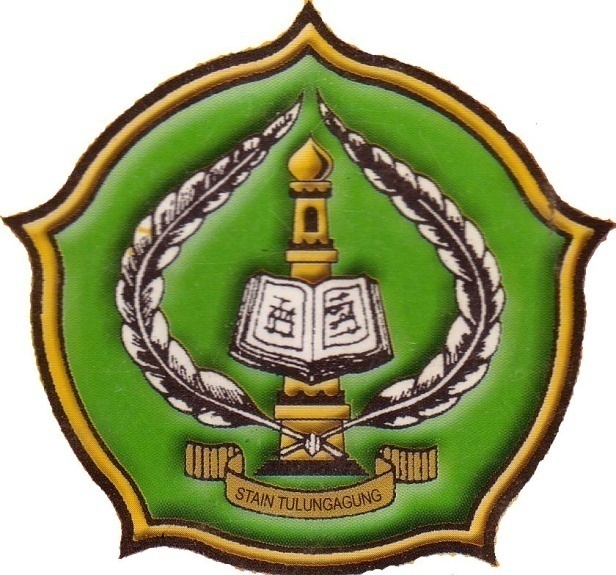 By :FIKI RIZQI IZZATINIM. 3213083058STATE ISLAMIC COLLEGE OF TULUNGAGUNG(stain) TULUNGAGUNG2012